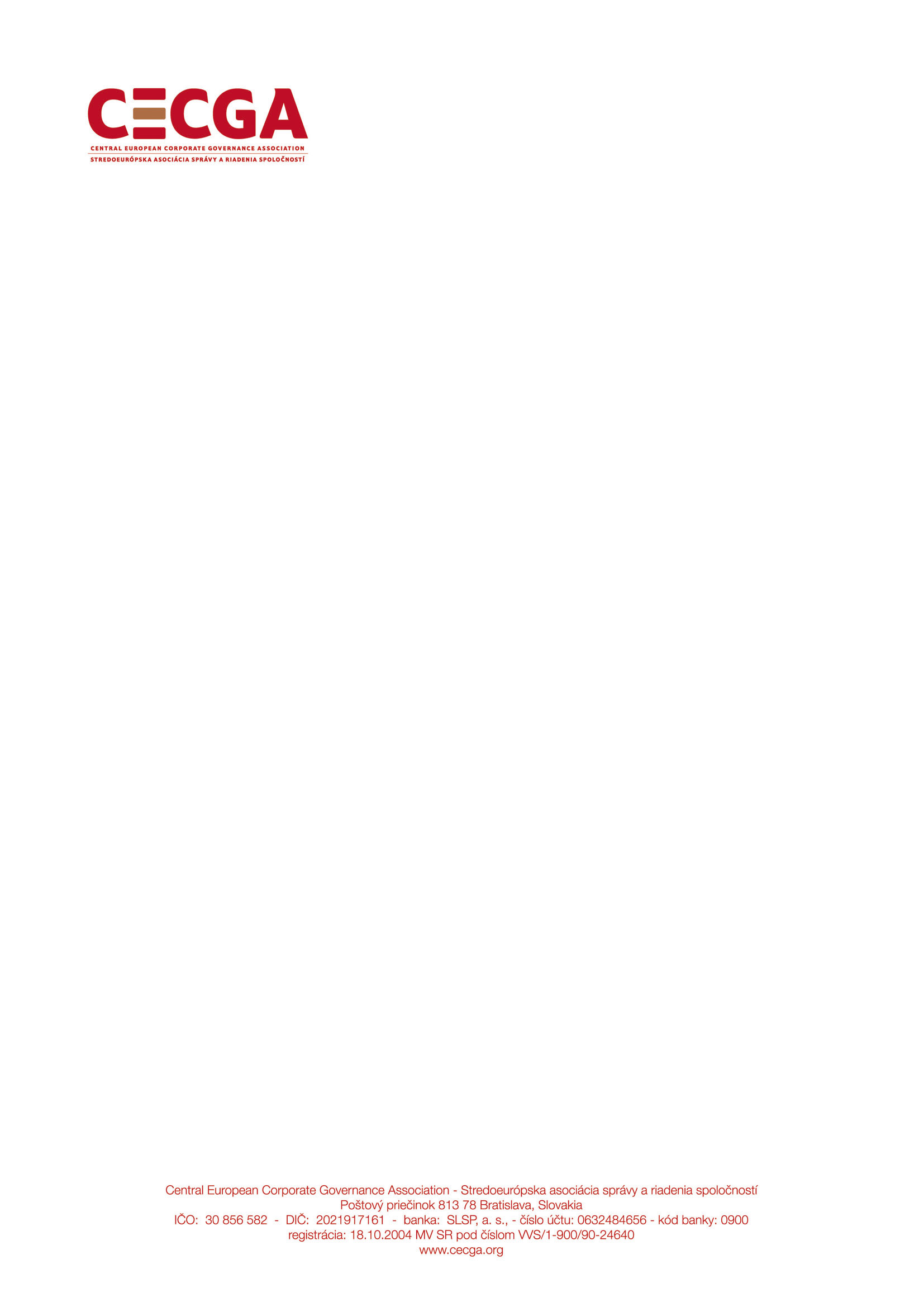 REGISTRAČNÝ FORMULÁRCORPORATE GOVERNANCE FORUM 201420. november 2014 Účastnícky poplatok: 45 € (bez DPH) Miesto konania:  VÚB, a.s., Mlynské nivy 1, BratislavaKontakt:	Ing. Barbora Lazárová		podpredsedníčka Správnej radya výkonná riaditeľka                       Tel: +421 903 205 036                       E-mail:	office@cecga.org, lazarova@cecga.orgOsobné údaje účastníkaOsobné údaje účastníkaTitul, meno, priezvisko:Funkcia:Spoločnosť:Adresa:IČO:DIČ:Číslo účtu:e-mail:Tlf./Fax:Podpis: